РЕГИСТРАЦИОННАЯ ЗАЯВКА инновационного продуктаИнформация об образовательной организации - участнике конкурса.Полное наименование образовательной организации.Государственное бюджетное общеобразовательное учреждение средняя общеобразовательная школа № 47 с углубленным изучением отдельных предметов им. Д.С. Лихачева Петроградского района Санкт-Петербурга Инновационный статус ОУГБОУ СОШ № 47 с углубленным изучением отдельных предметов им. Д.С. Лихачева Петроградского района Санкт Петербурга работает в режиме инновационной площадки.Вид инновационной площадки: Лаборатория образовательных инновацийТема: «Сетевое взаимодействие как среда формирования профессиональных проб в классах психолого-педагогической направленности»Сроки работы в статусе инновационной площадки: 01.01.2021 года – 31.12.2023 годаРеквизиты документа, подтверждающего признание инновационной площадкой:Распоряжение администрации Петроградского района Санкт-Петербурга №3282-р от 03.09.2020 г.Фамилия, имя, отчество руководителя образовательной организации. Обухова Марина ЮрьевнаТелефон образовательной организации: 8 (812) 246-47-29Адрес электронной почты образовательной организации. Email: info.sch47@obr.gov.spb.ru  , sch47.spb@yandex.ruАдрес официального сайта образовательной организации в информационно-телекоммуникационной сети «Интернет» (с указанием адреса страницы, на которой размещена информация о продукте инновационной деятельности).Адрес официального сайта: http://sch047.aptrg.gov.spb.ru/  ФИО научного руководителя (консультанта) ОУ, звание, должность, основное место работы.Кондракова Ирина Эдуардовна, к.п.н., доцент кафедры дошкольной педагогики РГПУ им. А.И. ГерценаИнформация о продукте инновационной деятельности. Наименование продукта инновационной деятельности. «47 шагов к успеху: чек-лист по организации деятельности профильных психолого-педагогических классов»Автор(ы) продукта инновационной деятельности (фамилия, имя, отчество (при наличии), место работы, должность).Обухова Марина Юрьевна, директор ГБОУ СОШ № 47 им. Д.С. Лихачева Петроградского района Санкт-ПетербургаМодестова Татьяна Владимировна, к.п.н., директор ИМЦ Петроградского районаЦимбалова Елена Юрьевна, учитель ГБОУ СОШ № 47 им. Д.С. Лихачева Петроградского района Санкт-ПетербургаАбдуллаева Лариса Магомедовна, учитель ГБОУ СОШ № 47 им. Д.С. Лихачева Петроградского района Санкт-Петербурга2.3. Форма продукта инновационной деятельностиТематика инновационного продукта2.5. Номинация.2.6. Цель внедрения инновационного продукта в деятельность ОУМетодическая поддержка образовательных организаций, начинающих работу с профильными классами психолого-педагогической направленности.3.Описание продукта инновационной деятельности.3.1. Основная идея продукта инновационной деятельности.Чек-лист – универсальный алгоритм в виде методических рекомендаций, необходимый образовательной организации на этапе подготовки, реализации и мониторинга деятельности ПППК в школе. Главная идея инновационного продукта – оказание методической поддержки образовательным организациям, начинающим работу с ПППК. 3.2. Обоснование отнесения продукта инновационной деятельности к выбранной номинации.Необходимым шагом в решении проблемы осознанного выбора педагогической профессии становится раннее выявление и поддержка педагогической одаренности. Уместно говорить о педагогической одаренности как об одном из важнейших качеств личности, развивающейся в процессе педагогической деятельности, организованной совместно с педагогом-наставником в педагогической среде, в которой происходит специально организуемое и поддерживаемое становление педагогической культуры детства. Педагогическую одарённость принято относить к одному из видов социальной одарённости: такая личность обладает потенциалом, позволяющим добиться успеха в профессиях, предполагающих активное взаимодействие с другими людьми, что равнозначно развитию востребованной сегодня коммуникативной, организаторской, лидерской одарённости. Включение старшеклассника в событийную педагогику позволит ему испытывать положительные эмоции и развивать мотивацию к будущей профессии. Инновационный продукт позволяет эффективно управлять развитием педагогической одаренности обучающихся на уровне ПППК.3.3. Обоснование инновационного характера предлагаемого продукта инновационной деятельности, включая аналоговый анализ, содержащий перечень материалов (продуктов), аналогичных представляемому продукту (например, по названию, смыслу, ключевым словам, содержанию и т.п.), сопоставление найденных аналогов с предлагаемым продуктом, выводы (с указанием отличий продукта от аналогов).Основываясь на опыте работы школы по реализации концепции профильных психолого-педагогических классов (ПППК), коллектив разработчиков инновационного продукта создал «47 шагов к успеху: чек-лист по организации деятельности профильных психолого-педагогических классов». Это формат диссеминации эффективного опыта реализации проекта на общеобразовательные организации Санкт-Петербурга и Ленинградской области. Инновационный продукт представляет собою интерактивный чек-лист для административного корпуса образовательных учреждений, методистов и кураторов педагогических классов с целью минимизировать затраты на поиск информации об алгоритме создания и функционирования ПППК. Инновационный продукт - это описание этапов работы коллектива школы в рамках работы с ПППК, где последовательно выстраивается система внутришкольного и сетевого взаимодействия для реализации профессиональных проб и самоопределения учащихся ПППК.Уникальность инновационного продукта состоит в том, что на данный момент аналоговый анализ показывает отсутствие в системе профориентации по направлению «профильные психолого-педагогические классы» четко-выстроенного алгоритма работы образовательного учреждения. Аналоговый анализ был осуществлен на региональном, городском и районном уровне с использованием сайтов ОО. В качестве объекта анализа использовались страницы на сайтах организаций, где размещена информация о ПППК, так как ресурса, аналогичного инновационному продукту найдено не было.СПб АППО https://spbappo.ru/psikhologo-pedagogicheskie-klassy/РГПУ им. А.И. Герцена https://www.herzen.spb.ru/about/struct-uni/contr/upravlenie-mezhregionalnogo-sotrudnichestva-v-sfere-obrazovaniya/soprovozhdenie-klassov-profilnykh-psikhologo-pedagogicheskikh-klassov/index.php  
 Ленинградский областной институт развития образования https://loiro.ru/activities/innovatsionnaya-deyatelnost-v-regionalnoy-obrazovatelnoy-sisteme/navigator-innovatsionnykh-programm-i-proektov/ Некрасовский педагогический колледж https://www.nekrasovspb.ru/index.php/resursnyj-tsentr.html  ИМЦ Василеостровского района https://imcvo.ru/deyatelnost-imts/napravleniya-deyatelnosti/psikhologo-pedagogicheskie-klassy/ 3.4. Описание эффектов, которые получены от инновационной деятельности, и их корреляции с национальными целями и стратегическими задачами развития образования в Российской Федерации С 1 сентября 2023 года во всех российских школах вводится Единая модель профессиональной ориентации. Цель реализации Профминимума — формирование единого профориентационного пространства в системе общего образования Российской Федерации, обеспечивающего готовность выпускников общеобразовательных организаций к профессиональному самоопределению, в том числе и через функционирование профильных предпрофессиональных классов (в нашем случае, педагогических).Инновационный продукт «47 шагов к успеху: чек-лист по организации деятельности профильных психолого-педагогических классов» стал востребован в школах, входящих в сетевое сообщество «Учитель начинается в школе», которое включает образовательные организации Санкт-Петербурга и Ленинградской области, реализующие концепцию ПППК. На данный момент это 42 образовательных организации, среди которых есть как школы с опытом реализации ПППК, так и школы, делающие свои первые шаги в этом направлении.ГБОУ СОШ № 47 с углубленным изучением отдельных предметов им. Д.С. Лихачева Петроградского района в течение трех лет успешно делится своим опытом работы по организации ПППК с коллегами не только Санкт-Петербурга и Ленинградской области, но и коллегами из Калининградской области, Архангельской области, Красноярского края, республики Тыва в рамках ПМОФ, стажировочных площадок, научно-практических конференций и семинаров. Школы, которые выстроили свою работу с ПППК в соответствии с предложенными методическими рекомендациями, на данный момент успешно выступают в качестве ресурсных центров для ОО своих районов. Предложенные методические рекомендации легли в основу дорожных карт по ПППК в ОО Василеостровского, Красносельского районов, Бугровской СОШ № 2.Для самой ГБОУ СОШ № 47 работа над инновационным продуктом позволила структурно подойти к анализу собственного опыта и выйти на уровень ЛОИ и координатора регионального сетевого сообщества «Учитель начинается в школе», а также такие эффекты как: результативность участия педагогов и обучающихся в конкурсах;повышение качества образования;46% выпускников поступили в педвузы и колледжи.3.5. Технология внедрения продукта инновационной деятельности, в том числе описание рисков использования, в других образовательных организациях.«47 шагов к успеху: чек-лист по организации деятельности профильных психолого-педагогических классов» как инновационный продукт обладает такими свойствами как универсальность, мобильность, простота использования. Продукт создан в виде методических рекомендаций, представленных в формате чек-листа, что позволяет образовательной организации последовательно (шаг за шагом) пройти путь от принятия решения до мониторинга деятельности ПППК в школе. Каждое образовательное учреждение, в зависимости от степени понимания и готовности реализации концепции ПППК, получает возможность либо полностью проработать чек-лист от начала до конца, либо взять из него только тот «шаг» (блок), который вызывает трудности.Риски использования инновационного продукта:На качество реализации предложенных в методических рекомендациях шагах по организации работы ПППК в каждом образовательном учреждении могут повлиять такие аспекты как недостаточность материально-технической база, нехватка кадровых ресурсов.Представляя заявку на конкурс, гарантируем, что авторы продукта инновационной деятельности:согласны с условиями участия в конкурсе результатов инновационной деятельности «Сильные решения»;не претендуют на конфиденциальность представленных материалов; принимают на себя обязательства, что представленная в заявке информация не нарушает прав интеллектуальной собственности третьих лиц.Методические рекомендацииVВыявление и поддержка одаренных детей и молодежиV «Управление образовательной организациейVКритерии анализа СПб АППОРГПУ им. А.И. ГерценаЛенинградский областной институт развития образованияНекрасовский педагогический колледж  ИМЦ Василеостровского районаИнновационный продукт «47 шагов к успеху»Теоретическое обоснование открытия ПППК++--++Обращение к федеральным нормативным актам по ПППК++-+++Рабочие программы курсов для ПППК-----+Дорожная карта реализации ПППК в школе++-+++Алгоритм реализации ПППК по шагам-----+Диагностика одаренности обучающегося-----+Проекты нормативно-правовых актов+----+Реализация профпроб-----+Портфолио Учащегося ПППК-----+Мониторинг деятельности ПППК-----+«20» сентября 2023 г.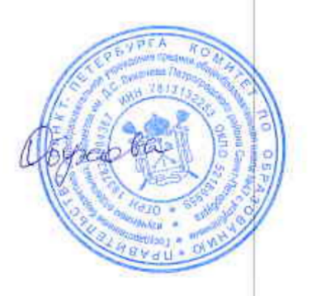                                             Обухова М.Ю.подпись руководителя образовательной организации \ расшифровка подписи                                                    